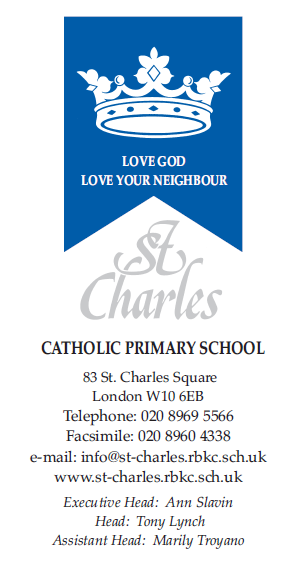 January 2024Your child in Year 3/4H – Spring 2024Dear Parents and Carers, Happy New Year! Welcome back to school! I hope you have had a good Christmas break and the opportunity to relax. Below, you will find outlined the curriculum your child will be following until Easter. This information should assist with your child’s home studies, extending and enhancing their learning. Any help and encouragement you give your child is invaluable and will result in your child’s increased interest and motivation to learn.EnglishReading and Writing: Fiction: The children will read and study a variety of texts set in the past and fantasy stories with real settings. Children will continue to have the opportunity to develop their own creative writing and evaluate their work and that of others. Children will also focus on non-chronological reports and poems.Non-fiction: The children will study reports and diaries and use their taught persuasive skills to have whole class debates.We will continue to work on basic skills, which will include regular handwriting practice, work on phonics, spellings and vocabulary as well as working on grammar and punctuation. Reading remains a vital aspect of your child’s education. It becomes very evident in children’s writing when they read regularly. Thus, to best support your child, please ensure they read at home every evening. This can be from a variety of texts including news articles and chapter books. Children are required to complete their reading records, but I kindly ask if you could check and sign them regularly (at least three times every week) to confirm that they are reading. These will be checked on a Friday. There will be regular guided reading lessons where a text is discussed and reading skills developed. MathsYear 3: The areas we will be covering this term are: •Multiplication and division facts for 2, 3, 4, 5, 6, 8 and 10 •Multiplicative structures: equal groups/parts, change and comparison, correspondence problems •Recognising commutativity (that as 3 x 5= 15, so does 5 x 3 = 15) and inverse (that if 3 x 5 = 15, then 15 ÷ 3 = 5) •Multiply and divide by 10 and 100 •Multiplying a 2-digit number by 2, 3, 4, 5 and corresponding division situations •Dividing 2-digit by a 1-digit •Tell, record, write and order the time on analogue and digital clocks•12-hour, a.m., p.m. •Measuring, calculating and comparing time durations •Part-whole relationships •Fractions as part of a whole or a whole set and as a number •Add, subtract, compare and order fractionsYear 4: The areas we will be covering this term are:•Identifying and exploring patterns in multiplication tables including 7 and 9 •Exploring different interpretations and representations of fractions •Equivalent fractions •Representing fractions greater than one as mixed number and improper fractions •Adding and subtracting fractions with the same denominator including fractions greater than one •Analogue to digital, 12- hour and 24-hour •Converting between units of time •Decimal equivalents to tenths, quarters and halves •Comparing and ordering numbers with same number of decimal places •Multiplying and dividing by 10 and 100 including decimals •Perimeter of rectangles and rectilinear shapes •Area of rectangles and rectilinear shapes •Investigating area and perimeterRETopics for this term are Community, Giving and Receiving and Self-Discipline.Community – Children will begin to explore belonging to a community and the life of the local Christian community.Giving and Receiving – children will explore giving and receiving every day. They will know and understand the Eucharist challenges and how this enables living and growing in communication.Self – Discipline – children will explore the importance of self-discipline. They will celebrate growth to new life through self-discipline.The Wednesday Word is also available online each week. Please spend some time sharing it with your child and discussing the Gospel of that Sunday and its message for us.In addition, the First Holy Communion preparation programme has commenced. For those who will be receiving this special Sacrament in May, attendance at all meetings and Masses is expected. ScienceStates of Matter (Solids, liquids and gases) - Children will learn to group materials together, according to whether they are solids, liquids or gases. Children will be given the opportunity to observe weather materials change  state when they are heated or cooled and measure/ research the temperature at which this happens in degrees (Celsius). Children will also learn to identify the part played by evaporation and condensation in the water cycle and associate the rate of evaporation with temperature.Computing This term in computing children will firstly learn how to use a spreadsheet. They will select, use and combine a variety of software on a range of digital devices to design and create a range of programs that accomplish given goals.Children will also look at Digital Literacy including blogging where they will use search technologies effectively, select use and combine software to present information, and use technology safely and respectfully, keeping personal information private.Topic Geography: Village SettlersChildren will be learning about the needs of early settlers, be able to identify a range of mapping symbols and understand and describe how settlements are connected.History: The Roman Empire and its impact on Britain. Children will learn about the significant changes in technology and how this influenced Britain’s infrastructure today.ArtTopic for this term is SpaceSpace– Children will look at the works of Milet and Bruegel. They will understand the meaning of space in art and understand that if an object is 3D it has 3 dimensions - height, width and depth. Children will also understand that painters use foreground, middle ground and background to create an illusion of depth.DTThis term in Design and Technology children will be looking at using pneumatics to create their own moving toy.Music In “Ensemble Skills 2: Melody & Accompaniment (Recorder)”, Year 4 students further hone their ensemble skills, now incorporating melody and accompaniment using the recorder. This unit aligns with the curriculum's objective of nurturing collaborative music-making experiences. Pupils expand their ability to work together in a musical context, understanding the interplay between melody and accompaniment. This development lays the foundation for more complex ensemble work, preparing them for future ensemble notation and performance tasks. Pupils will be able to play melodies on the recorder following staff notation written on one stave and using notes within the middle C–G/do–so range. They will perform in two or more parts (e.g. melody and accompaniment or a duet) and identify the static and moving parts. They will copy short melodic phrases including those using the pentatonic scale.Spanish  The children will continue to learn key vocabulary in Spanish. Topics will include the body and the jungle and its animals. They will practise reading and writing words and simple sentences, learn key phonics and continue to explore key grammatical features such as gender and adjective agreements. They will work on developing good pronunciation.  PHSE & RSEChildren will cover the topics of understanding their feelings and emotional wellbeing, friendships and how the church is a community of love.Children will explore how their emotions change as they grow up and they will deepen their understanding of the range and intensity of their feelings. They will also learn about privacy and personal boundaries, what is appropriate in friendships and wider relationships (including online) as well as understanding that their actions affect themselves and others. Children will learn how God’s love is shown as a trinity and how the Church family comprises of home, school and parish.PE -  SwimmingThis term the children will take part in swimming lessons on Wednesdays. They require a towel, swimming costume or trunks, goggles and a hat for long hair. Girl’s hair must be tied back. We will be walking to and from the sports centre and aim to be back at school in time for 3:15pm.HomeworkChildren will continue to be set formal homework three times a week as follows:Spellings on a Monday to be returned and tested on Friday,Maths on a Wednesday to be completed by FridayEnglish on a Friday to be completed by the following Monday.On some occasions, unfinished class work may also be sent home to be completed for the next day.This work will be explained to your child in class but I would appreciate it if you could supervise the task, drawing attention to issues such as handwriting, presentation and content. Each piece of work should take no more than 20-30 minutes. Additional pieces of homework may be set on other days. I will also set some English or Maths homework on Google Classroom on a regular basis.  Your child has been shown how to access this but please let me know if you have any problems. All classes have a unique email address where you can contact the teacher. This is not for informing the school of absence; the main office must be contacted in that instance.  If you do have any concerns, please do contact me and we can arrange a time to speak. You can reach me at class34@st-charles.rbkc.sch.uk Please remember that teachers are in class during the day, so may not be able to reply instantly, but I will get back to you as soon as I can. If you have an urgent concern, please phone the school directly on 020-8969-5566. With very best wishes,Jane Harris3/4H Class Teacher